Чтобы жили здесь детишки –Умненькие ребятишки.Чтоб уютно было в ней,Чтобы приглашать гостей.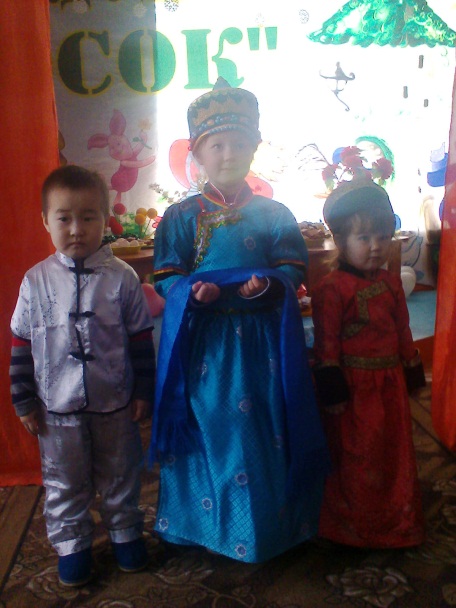 В путь-дорогу приглашаемВам друзья мы обещаемГруппу нашу показатьИ в игрушки поиграть.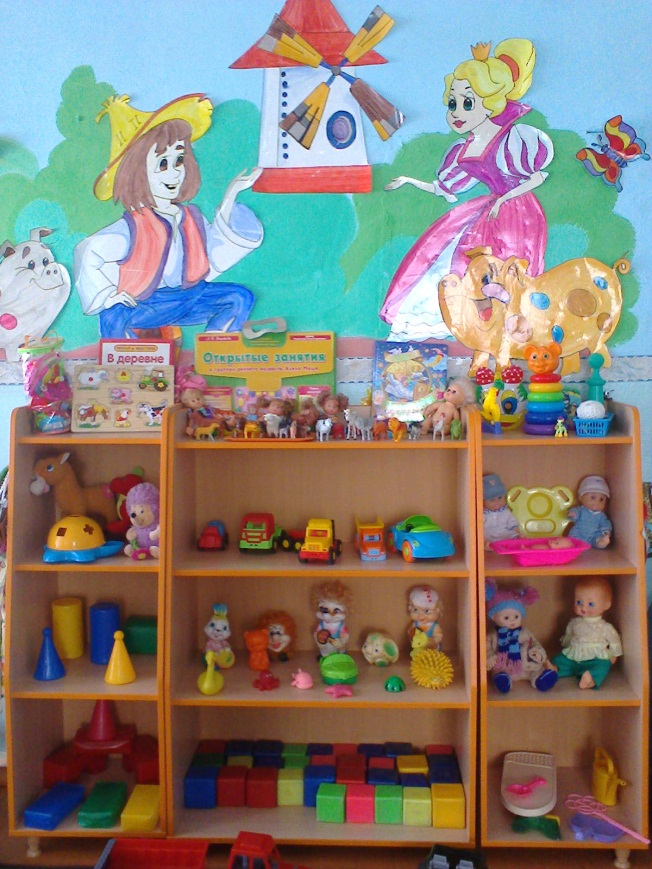 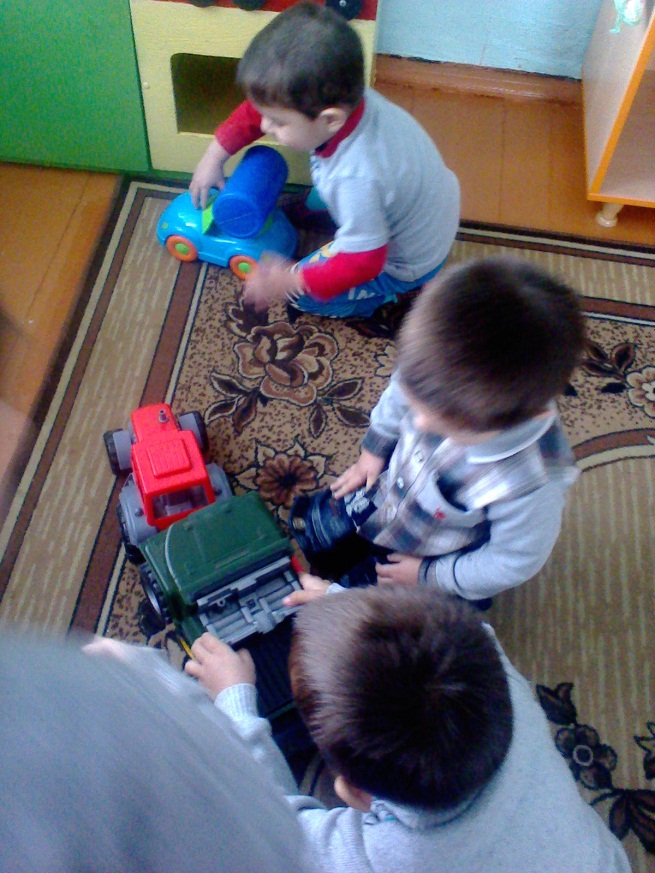 Уголок “Друзья – помощники”(трудовой уголок)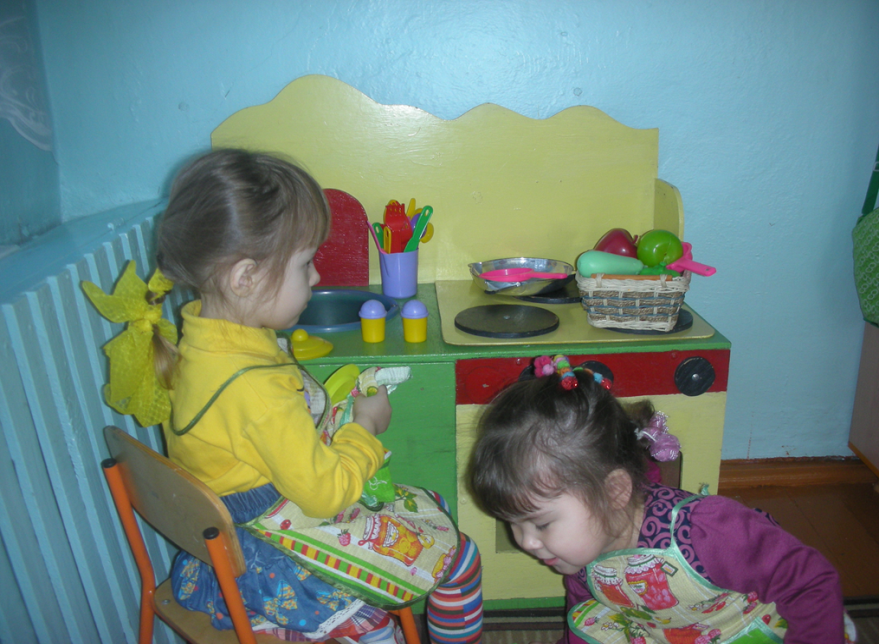 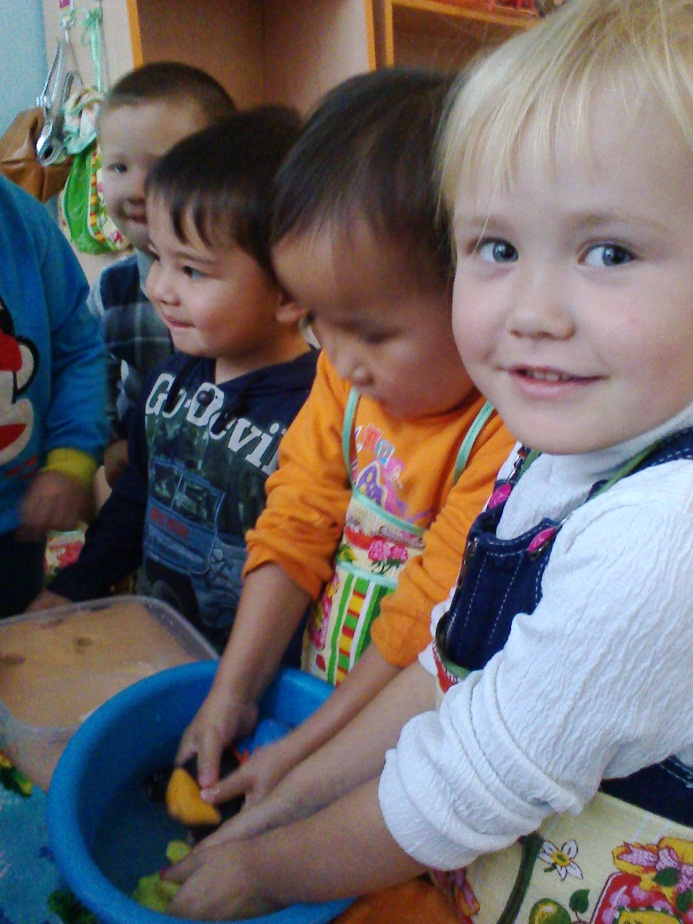 Вот и книжный уголокНаши ребятишки,Убирают за собой карандаши и книжки.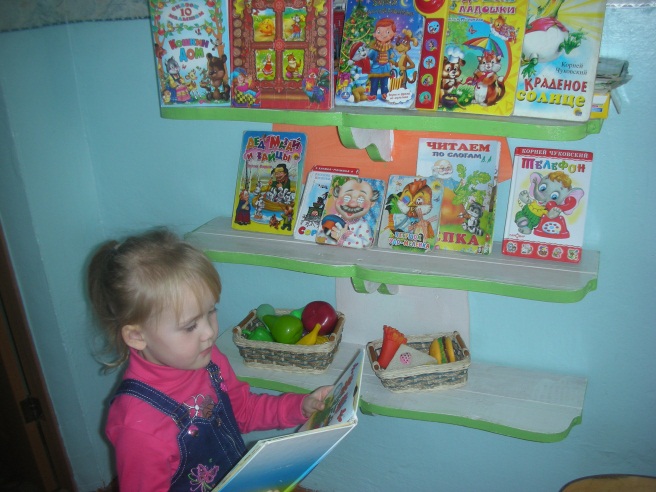 Воспитателю они, тоже помогаютИ цветочки каждый день лейкой поливают.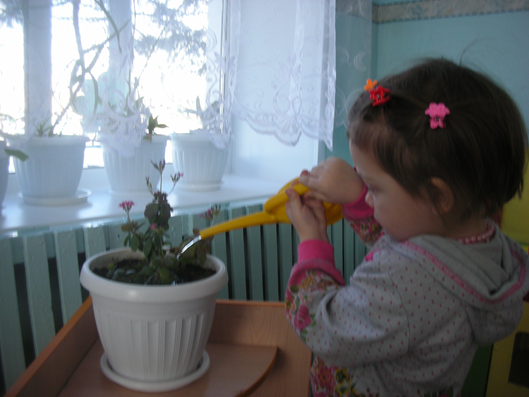 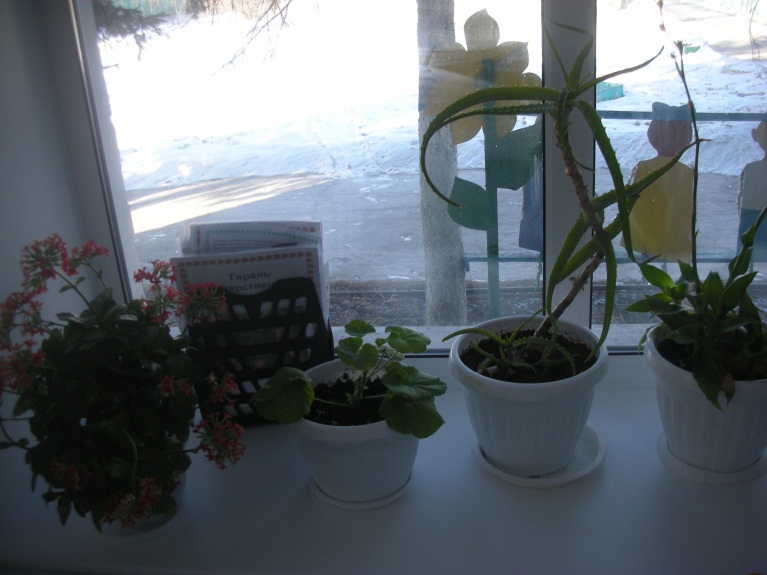 